Fragebogen zum Thema „Beispielthema – hier deinen Titel eintragen“Mit diesem Fragebogen möchten wir deine Meinung zu unseren Produkten und Dienstleistungen erhalten. Bitte beantworte nun die untenstehenden Fragen. Wir freuen uns über dein Feedback. Vielen Dank!Hinweis:
Die Ergebnisse werden verantwortungsbewusst ausgewertet und die ausgefüllten Fragebögen direkt im Anschluss vernichtet.Persönliche Daten (wenn anonymer Fragebogen, dann löschen)
1. Frage mit viel Platz für eine ausführliche Antwort der Befragten _________________________________________________________________________________________________________________________________________________________________________________________________________________________________________________________________________________2. Frage mit viel Platz für eine ausführliche Antwort der Befragten _________________________________________________________________________________________________________________________________________________________________________________________________________________________________________________________________________________3. Frage mit viel Platz für eine ausführliche Antwort der Befragten _________________________________________________________________________________________________________________________________________________________________________________________________________________________________________________________________________________Vielen Dank für deine Teilnahme!Wenn du Fragen und Anmerkungen hast, kann du dich gerne bei uns melden. 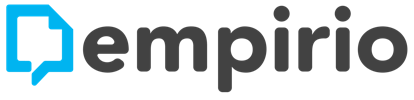 [Firmenname]Name:  Anmerkung:Datum: 